01.10. 		Začiatok krúžkovej činnosti		Cezpoľný beh							2.stupeň04.10.		Školenie: ExpEdícia skús, skúmaj, spoznaj – biológia	Online – 5. ročníky		Prihlasovanie do súťaže MAKS + zaslanie odpovedí 1.	2. stupeň06.10.		iBobor – tréningové kolo (môže byť aj doma)pre  		3.- 9. ročník12.10.		Fotenie prváčikov15.10.		2.kolo súťaže MAKS						2. stupeň22.10.		Začína Špongia (súťaž v programovaní hier pre viacčlenné tímy)		Burza kníh v prospech organizácie Mary´s mealsTermín podľa počasia:Vychádzka do okolia školy 					1. C Vychádzka v rámci vlastivedy (orientácia v okolí školy, 	3.Amiestna krajina, obec, doprava v obci... )			29.10. – 1.11. 	Jesenné prázdninyŽiaci po prázdninách musia doniesť tlačivo Vyhlásenie o bezpríznakovosti!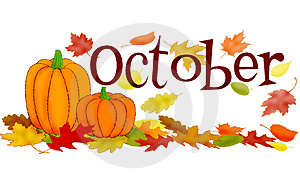 